   Date: 05/07/2019   Dear Parent/Carer,We will be offering after-school activity clubs every week which be delivered mainly by coaching providers Kanga Sports. They run on Mondays through to Thursdays 3.15 – 4.15pm (collection from the main entrance). PE kits must be worn, no jewellery (tape or remove earrings) and long hair to be tied back or children will not be able to participate.If you would like your child to attend any of the clubs, these can be booked and paid for via the school money online system. Alternatively, you can book/pay via the school office. Drama Club -  For children in Year 1 to 6, to commence Friday 6th September. Phase 1/2 3:30 – 4:30 and Phase 3 -4;30 – 5:30. £40 for the eight-week session. Discount available for second sibling – separate booking form available from the school office.Please note, these clubs are on a first come first served basis. Please return by Friday 12th July.Please find a timetable below of after school sports activities. 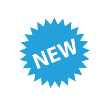 The clubs will start w/c 9th September and run until 25th Oct (incl). Yours faithfully                                                        Mr Hussain(Administrator) After-school Activities Autumn Term 1Child’s Name ___________________________________              Class___________________I would like my child to attend:Any medical conditions: ______________________________ Sign:____________________________Date_____________                          DaySportYear/sPriceMondayDodgeballYears 1 to 6 £21.00 For the termTuesdayCheerleadingYears 1 to 6£21.00 For the termWednesdayMini OlympicsYears 1 to 6£21.00 For the termThursdayFootballYears 1 to 6£21.00 For the termMonday - DODGEBALLWednesday – MINI OLYMPICSTuesday - CHEERLEADINGThursday – FOOTBALL                                       